Вопросы к вебинару 18 апреля 2019 г. (четверг)1. Надежда С.  НЕВЕРОВСитуация: Ассоциация (УСН 6%) недополучила членские взносы за 2018 г., запланированные в смете доходов и расходов. Расходы по смете доходов и расходов продолжаются на з/п, налоги с фот и на аренду помещения и комиссии банка – т.е. текущие расходы по содержанию ассоциации. По расходам - расходы не превысили размера, указанного в смете на 2018 г. Ассоциация получила беспроцентный займ – за счёт этих денежных средств на расчетном счете и осуществляются данные платежи.На счете 26 есть сальдо на конец года. На 86 остался 0 средств целевого финансирования.Вопросы:1. Может ли компания при отсутствии целевых средств начислять з/п, налоги ?2. Куда закрыть счет 26 – на счет 20 или 76 – субсчет расходы без источника покрытия. И при поступлении членских взносов в 2019 г. покрыть эти расходы. И как покрывать: Д-т 51 К-т 76, Д-т 76 К-т 86, Д-т 86 К-т 76/ субсчёт расходы без источника покрытия? А также Д-т 66 К-т 51 – возврат займа. Можно ли закрыть счет 26 на счет 86 и иметь Д-т сальдо по 86 счёту?И как тогда отразить все это в форме 6 приложения к бухгалтерскому балансу и в самом балансе?В самом балансе по строке «Финансовые и др оборотные активы» как отразить 76/субсчет расчеты по расходам не имеющим источника покрытия – что это будет: дебиторская задолженность с кодом 1230 или же прочие оборотные активы с кодом 1260 упрощенного бухг баланса?Вопрос 3: Наступил 2019 год, на счете 0 руб. В течение 1 квартала общее собрание так и собрали. Размер взносов не утвердили и счета не выставили. Поступлений целевых взносов нет. Расходы по содержания ассоциации есть – з/п, налоги, аренда. Правомерно ли начисление данных расходов ввиду отсутствия целевых поступлений? Получение взносов в 2019 году планируется, но размер их поступления пока не известен.Вопрос 4: Поскольку з/п и налоги не выплачиваются вовремя, то организация должна будет уплатить пени и штрафы – и это уже нецелевое использование средств, и как я поняла надо обложить всю сумму налогом (УСН 6%). Какими проводками это отобразить?Вопрос: 5. И как правильно переживать такие ситуации – может и не стоит начислять з/п и налоги с фот, аренда???Вопрос 6 : Когда лучше проводить общее собрание с целью составления сметы на следующий год?САВКОВАВопрос 7: Некоммерческое партнёрство «Одуванчик» изменило организационно-правовую форму на Ассоциация «Одуванчик» - есть обособленное подразделение в г. Одинцово, куда платили НДФЛ, без баланса и отдельного расчётного счёта. Надо ли нам внести изменения по смене наименования обособленного подразделения с некоммерческого партнёрства на ассоциацию, при условии что ИНН и номер в ЕГРЮЛ остался прежним. Можно ли перечислять платежи по НДФЛ с нового наименования организации не внося изменения в сведения об обособленном подразделении и сдавать отчёты. Или же необходимо сначала внести изменения в наименование обособленное подразделение, а потом уже и отчитываться и платить налоги?Вопрос 8: Как отразить в форме 6-НДФЛ начисленную и не выплаченную зарплату? Как отразить частично выплаченную зарплату и частично перечисленный НДФЛ? Какие штрафы, если не выплачивалась зарплата больше одного квартала и не перечислялся НДФЛ? При этом в справках 2-НДФЛ – отражены все начисления и сумма налога независимо от выплаты дохода физическим лицам, по факту ставим только сумму перечисленного налога?2. Нэлля Николаевна Г. Шаронова1. Существует переплата по налогу (НДС в качестве налогового агента - аренда помещения). В ИФНС отправлено письмо с просьбой засчитывать переплату в счет будущих платежей по этому налогу. В течение какого времени можно будет пользоваться этой переплатой: пока не закончится сумма переплаты или после 3 лет эта сумма пойдёт в бюджет?2. Благотворительная общественная организация  оказывает образовательные и социальные услуги детям с особенностями развития (инвалидам). Расходы покрываются частично пожертвованиями, частично оплатой родителей, Учет оплачиваемых и неоплачиваемых услуг ведется раздельно. По прошествии трёх лет  суммы неоплаченных услуг мы списываем на уменьшение НОБ по прибыли. У налоговой каждый квартал возникают по этому поводу вопросы о правомерности уменьшения НОБ. Можно ли списывать суммы неоплаченных услуг сразу на расходы по пожертвованиям (на уставную деятельность), если в конце года мы все равно финансовые итоги списываем на счет пожертвований (86 счет)? Чтобы избежать лишних требований от ИФНС.ГАМОЛЬСКИЙ3. по каким показателям отчетности Благотворительная общественная организация подлежит обязательному аудиту? Это общие  для всех (коммерческих)  организаций показатели или есть  именно для НКО?3.  Любовь М.ГАМОЛЬСКИЙОбъясните, пожалуйста, при реорганизации НКО на УСН путём преобразования в со сменой правовой формы, нужно снова подавать заявление на УСН и, если да, в какие сроки? 4. Надежда Николаевна Ю.САВКОВАПожалуйста, подскажите, как правильно составить проводки, какая курсовая разница? В Благотворительный фонд поступило пожертвование в долларах.22.03.19 Зачислена иностранная валюта на транзитный валютный счет - 49 980$.27.03.19   Выписка по валютному лицевому счету:                   Дата последней операции 26.03.19        -	3 223 675,01                 	По дебету :   две позиции                                   16 543,38                                                                                           	3 207 131,63                	Итого                                                                3 223 675,0127.03.19	Выписка из лицевого счета (рублевого):                	по кредиту:                                                       3 218 712,00                	Продажа клиентом валюты за валюту РФ (Курс Банка 64.4000) 5. Татьяна Р. НЕВЕРОВ1. Может ли Благотворительный фонд оплатить штрафы, назначенные трудовой инспекции по результатам проверки, из средств безымянных благотворительных пожертвований на своем счету. При этом административные расходы, включая штраф, не превысят 20% от общего бюджета организации за год.2. НКО в 2018 получила субсидию из средств Правительства области на компенсацию части арендной платы за предшествующий 2017 год. Можно ли использовать эту субсидии на другие административные расходы в текущем 2019 году? Облагается ли эта субсидия какими-либо налогами?6. Ирина Б.САВКОВА1) Я являюсь главным бухгалтером в НКО (дистанционно, по совместительству). Хочу устроиться на работу бухгалтером (на тех же условиях) в организацию (ООО). Данное ООО ежемесячно по договору жертвует деньги на уставную деятельность нашей НКО. И в то же время НКО арендует у ООО небольшую площадь (для ККТ, за плату). Получается, это организации-партнеры. Вопрос: будет ли законным мое совмещение должностей бухгалтера у организаций-партнеров? Не вызовет ли это никаких подозрений у ИФНС?2) Наша НКО находится в безвозмездном пользовании помещением, предоставленным городом. Площадь - 600 кв.м (некоммерческая выставочная деятельность, музей). Постоянных сотрудников - всего 2 человека в день. Все 20 лет нашего существования мы делили мусорный контейнер с нашим арендатором (балансодержателем) на двоих. Плату за вывоз ТБО оплачивали им одним счетом с коммуналкой. Это была символическая плата.Ходили к региональному оператору с целью заключения договора на вывоз ТКО. Нам насчитали, исходя из площадей, сумму в 2650 р/мес. Для нас это неподъемная сумма. Каким образом лучше поступить? Куда можно обратиться с просьбой о возможности пересчета/пересмотра платы для нашей НКО (не по площадям) ? Можно ли заключить доп.соглашение с арендатором на вывоз ТКО?7. Лина Леонидовна М. ГАМОЛЬСКИЙВ связи с тем, что в Фонде появилась адресная помощь, помогите, пожалуйста, разобраться с проводками.1. Благотворительный Фонд оплачивает медуслуги благополучателям - инвалидам в разные мед. учреждения (ст. 217 п. 10), проводки:Д-т 60 (мед.учреждение) - К-т 51 на сумму Z (оплачены услуги по договору с мед.учреждением);Д-т 20.03 - К-т 60 на сумму Z (услуга оказана по акту) ;Д-т 86.02(конкретный источник) - К-т 20.03 на сумму Z (списаны расходы на конкретный источник).2. Как при этом учесть в бухгалтерском учёте адресную мед. помощь этому конкретному благополучателю?Можно ли делать технические проводки, или как-то еще?Технические проводки:Д-т 86.02 (условный технический источник - на основании Заявления благополучателя) - К-т 76.09 (благополучатель физ.лицо) - оказана безвозмездная медицинская услуга на сумму Z;Д-т 76.09 (благополучатель физ.лицо) - К-т 86.02 (условный технический источник - на основании Заявления родителей) на сумму Z (техническая проводка - "закрывашка").Либо можно для учета благополучателей - физ.лиц создать забалансовый счет 076, например?8. Ирина Б.НЕВЕРОВФиз.лицо по договору пожертвования пожертвовало нам (НКО) товары для дальнейшей перепродажи (в рамках уставной деятельности). Налог со стоимости товаров уплатили (как с внереализационного дохода). В бухучете сделана проводка Д-т 10 К-т 86.02. Корректна ли эта поводка в данном случае? И каким образом правильно списывать стоимость данных товаров при дальнейшей продаже? Как закрыть при этом 86 счет?9. Елена Б.САВКОВАЮр. лицо (АНО) на УСН доходы продает мобильное приложение через google play. Google play забирает в виде комиссии 30% от стоимости приложения. Google play выступает не в качестве продавца, а в качестве посредника при продаже (т.е. не выкупает приложение у нас, а предоставляет нам услуги при продаже). На территории России, по правилам google play, мы должны сами разбираться с уплатой налогов. Вопрос - должны ли мы платить НДС вообще как налоговый агент? И если да, то от всей стоимости приложения или от 30%, которые выплатили google за их услуги?10. Людмила Александровна З.НЕВЕРОВПри нулевом РСВ за 1 кв. нужно ли заполнять раздел 3.Сотрудники (руководитель и бухгалтер) находятся в отпуске без сохранения зарплаты.11. Татьяна К. ГАМОЛЬСКИЙНКО зарегистрировано как частное учреждение дополнительного образования, находится на УСН, в 2018 году доходы в виде- грантов, получаемых для осуществления деятельности (субсидия из областного бюджета частным образовательным организациям)   и- от осуществления видов экономической деятельности, в соответствии с учредительными документами, в области образования     составили 99 % от суммы общих доходов.В 2017-2018 году НКО пользовалась льготой на страховые взносы (применяла пониженные тарифы страховых взносов),в декларации - Расчет по страховым взносам указывала код тарифа 08.Может ли организация в 2019 году пользоваться льготой по Страховым взносам по коду тарифа 10 ?Какой код категории застрахованного лица при этом нужно указывать разделе 3 Расчета по страховым взносам в 2019 году?12. Адиля Х.САВКОВА1. Учредили и зарегистрировали коллегию адвокатов 2 адвоката. Один адвокат хочет выйти из числа учредителей. Но второй адвокат против, т.к. коллегия не может существовать с одним адвокатом. Как можно выйти из учредителей коллегии адвокатов, без согласие второго учредителя ? 2. На счет Коллегии адвокатов приходят евро по соглашениям. На валютный контроль отправляем только соглашение, т.к срок исполнения наступит через несколько месяцев. После подписания акта, надо на валютный контроль отправить акты? Как считать курсовую разницу?Сколько получить адвокат свой гонорар? 3. АНО имеется средства от предпринимательской деятельности и целые средства. Закупают продукты питания и готовят обеды для своих сотрудников. Бесплатные обеды. Как принять к бухгалтерскому и налоговому учету? Можно не облагать НДФЛ и страховыми взносами, как не показать доход в натуральной форме ?4. Учредили Фонд китайской культуры.  В Москве будут проходить разные мероприятия, посвященные китайской культуре. Целевые денежные средства будет переводить на счёт фонда ООО на проведение этих мероприятий в качестве пожертвования. ООО получается средства из Китайской организации, (из Китая) на свой счет. ООО имеет договорные отношения с Китаем по продвижению их товара в РФ, в том числе они на счет ООО перечисляют денежные средства для организации разные фестивали, выставки Китайской культуры. Как можно перечислить за организацию фестиваля на счет Фонда? каким договором? Эти средства и будут считаться, что полученные от иностранных источников?13. Маргарита Николаевна К.ГАМОЛЬСКИЙ1.НКО утеряла платежные документы.Какими документами и какой датой НКО может подтвердить расход и принять расход к налоговому и бух учету?Счет-заказ прилагается.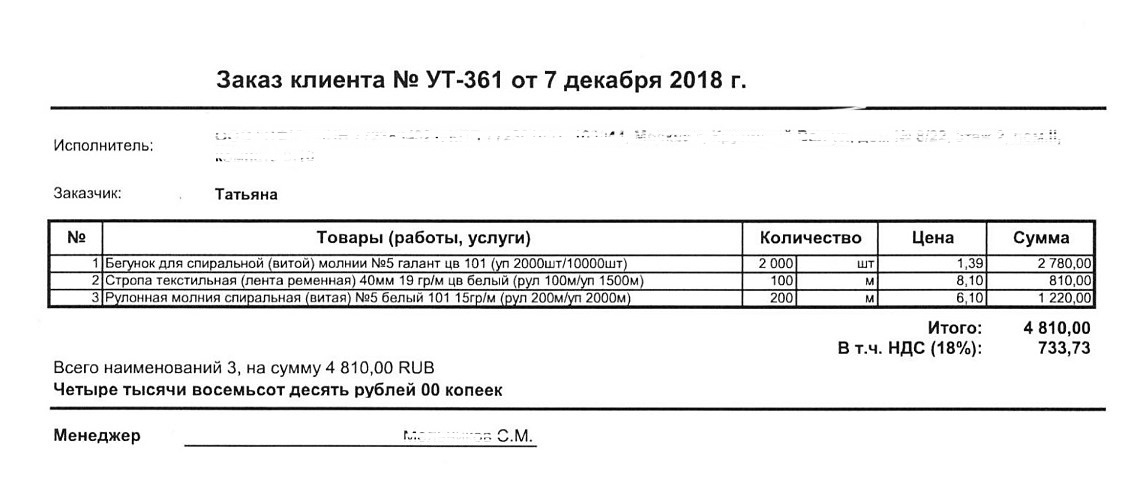 2. В какой строке Отчёта о финансовых результатах 2019 нужно указывать пожертвования, перечисленные из средств по предпринимательской деятельности НКО в течение года? какой бухгалтерский счет используется?14. Ольга Вячеславовна В.НЕВЕРОВОрганизация – НКО, Ассоциация, УСН 15%, коттеджный поселок.1.	Вопрос о принятии расходов к уменьшению компенсационных выплат.В поселке А есть очистные сооружения, в ежегодную смету входят расходы, связанные с содержанием очистных сооружений – оплата обслуживающей организации, электроэнергия и вода, обслуживание канализационной сети. В канализационную сеть поселка врезан канализационный сток от маленького соседнего поселка Б (общий сток не превышает лимита, доля соседского слива в общем=0,1). С соседом Б заключен договор (о приеме стоков) с ежемесячной оплатой. Вопрос: можно ли уменьшить доход по этому договору на 0,1 от всех расходов, связанных с содержанием очистных сооружений? Конечно, хотелось бы уменьшить налоговую базу. Но есть мнение, что поскольку это некоммерческая организация и все учтено в смете - эти расходы были бы сделаны независимо от добавочных стоков, и оплата за прием стоков от посёлка Б сама по себе и является компенсацией, то есть уменьшать на долю произведенных расходов (соответственно уменьшая эти расходы в смете) неправомочно.  Получается обычный подход производственной коммерческой компании – есть себестоимость товара и есть цена продажи. Могут ли быть проблемы со стороны ФНС – неприятие расходов к уменьшению дохода.Похожая ситуация (?)– есть собственник участка (ЮЛ), который не является членом ассоциации А. Заключен договор на оказание услуг. Как определить ежемесячную оплату – зависит от величины взноса для членов Ассоциации? Или можно определить значительно большую сумму, или надо рассчитать по конкретным услугам (учитывая, что в доме никто не живет)? Каким должен быть расчет, если он необходим (?).И насколько правильно уменьшать доход по этому договору на долю всех расходов по смете, относящуюся на 1 участок (непонятно как это делать в программе)? Или можно только конкретные прямые расходы (например, охрана) в какой –то доле (на 1 участок или произвольно?)  2.	Вопрос о величине 1-й части зарплаты (аванс)По ТК зарплата выплачивается 2 раза в месяц, размер 1-й части жестко не определен, но должен быть не меньше з/пл за отработанное время.  Предлагаются варианты – расчет по отработанным дням или некий процент от оклада. НДФЛ удерживается при выплате 2-й части з/пл. Вопрос: например, в месяце 20 рабочих дней, выплаты 15 и 31 числа месяца. Аванс выплачивается за отработанные 10 дней. Если рассчитывать сумму аванса =Оклад/20*10, а 2-я часть за следующие 10 дней будет = (Оклад*0,87- Оклад/20*10), то есть меньше первой части.Насколько правильным может быть расчет аванса =Оклад*0,87/20*10 ? В этом случае будет соблюден справедливый баланс по отработанным дням в выплате 1-й и 2-й частей зарплаты.То есть расчет аванса делать исходя из «чистой» зарплаты или оклада? Или возможны оба варианта?3.	Вопрос по форме 6-НДФЛ.В организации установлены сроки выплаты зарплаты в текущем месяце 15 и последний день месяца. Когда последний день попадает на выходные дни, то зарплата перечисляется в последний рабочий (банковский) день месяца. НДФЛ перечисляется или одновременно с выплатой зарплаты или на следующий рабочий день (если последний календарный день -выходной).  Например, за март 2019 зарплата была выплачена 29.03, а НДФЛ перечислен 1 апреля.  Тогда форма 6-НДФЛ за 1 квартал: строка 70 будет равна строке 40, а в первом разделе будут только январь и февраль (декабрь целиком вошел в отчет за 4 кв). А в отчет за 6 месяцев во втором разделе мартовская зарплата будет отражена: стр 100 – 31.03.2019стр 110 – 29.03.2019стр 120 – 01.04.2019        верно?Насколько это рискованно с точки зрения признания НДФЛ неполученным, является средствами организации и т.д.? Эта тема обсуждается постоянно, появляются новые письма МФ и ФНС. Как к этому относятся сейчас?  Может быть все-таки изменить даты выплат, например, – 16 и 01?4.	Вопрос по упрощенному Балансу НКОСтрока 1150 -  счет 01 и 08 должна совпадать со строкой 1360 -  фонд недвижимого и особо ценного имущества счет 83?Когда оплачиваются внеоборотные активы то расходы сразу списываются в д-т сч. 86?  То есть проводки делаются одновременно:Д-т 08 -  К-т 51Д-т 86 – К-т 83Или только после принятия основного средства на 01 счет?15. Ольга Вячеславовна В.ГАМОЛЬСКИЙВ прошлом году давали ссылку на список плановых проверок различных гос органов (МЮ, ФНС, ....) в текущем годуЕсть такой плановый список для 2019?16. Альфия В.ГАМОЛЬСКИЙВ Уставе благотворительного фонда предусмотрено функционирование контрольно-ревизионного органа (ревизора), однако действующий ревизор хочет снять с себя полномочия досрочно. Нам необходимо в срочном порядке найти нового ревизора. Нам предлагают избрать в качестве ревизора сотрудника фонда. имеющего соответствующее экономическое образование. Но, в этом случае. мы считаем, что такой вариант неприемлем, поскольку деятельность, выполняемая кандидатом в ревизоры, в качестве работника, будет подконтрольна ему же, но  уже в качестве ревизора. Есть ли на сегодняшний день  прямые указания на запрет  избрания в качества ревизора работника этой же организации?